                                                    Parish Priest: Fr Behruz Rafat    Telephone 01580 762785  Mobile: 07903 986646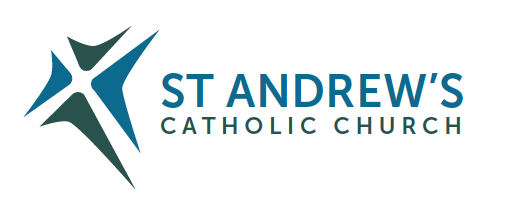 Address: The Presbytery, 47 Ashford Road, Tenterden, Kent TN30 6LL. Parish E-mail behruzrafat@rcaos.org.uk               Parish Website: www.standrewstenterden.orgDeacon: Rev. Jolyon Vickers       Telephone: 01580 766449            Email:  jolyonvickers@rcaos.org.uk                                              Hire of Parish Hall:  Lesley McCarthy 07791 949652       E-mail: tenterdenparishcentre@rcaos.org.ukNewsletter Editor:  Patricia Sargent   01233 850963       E-mail: sargentpat51@gmail.comNewsletter for the week commencing 28th January 2023Fourth Sunday in Ordinary Time (A)Entrance antiphon: Save us, O Lord our God! And gather us from the nations, to give thanks to your holy name, and make it our glory to praise you.First Reading: Zephaniah 2: 3; 3: 12-13Psalm 145 Response:  How happy are the poor in spirit; theirs is the kingdom of heaven.Second Reading:  First letter of St Paul to the Corinthians 1: 26-31Acclamation:  Alleluia, alleluia!   Blessed are you, Father, for revealing the mysteries of the kingdom to mere children. Alleluia!Gospel:  Matthew 5: 1-12Communion antiphon:  Let your face shine on your servant. Save me in your merciful love. O Lord, let me never be put to shame, for I call on you.Father Behr writes:Dear ParishionersCandlemassOn Thursday we celebrate the Feast of the Presentation also known as Candlemass. We will gather in the porch of our church at 10am and bless candles before Mass. If you have any candles that you would like blessed do bring them along. At the Presentation Simeon took the infant Jesus in his arms and prayed the Nunc Dimitis.  This beautiful prayer which priests, deacons, religious and many lay people pray at the end of every day, is worth memorising and using every day until our last day on earth. It is a wonderful preparation for death. Save us, Lord, while we are awake; protect us while we sleep; that we may keep watch with Christ and rest with him in peace.At last, all-powerful Master, you give leave to your servant to go in peace, according to your promise.For my eyes have seen your salvation which you have prepared for all nations,the light to enlighten the Gentiles and give glory to Israel, your people.Glory be to the Father and to the Son and to the Holy Spirit,as it was in the beginning, is now, and ever shall be, world without end.Amen.Save us, Lord, while we are awake; protect us while we sleep; that we may keep watch with Christ and rest with him in peace.Fr Behr Your Prayers are asked for:Those recently deceased:  Mary Elizabeth Phillips RIP; Jean Dora Gillam RIPThose ill or infirm: June Munton, Maureen Escott, Ailish Cantwell (Jones), Sylwia Dorosz, Joe Adams, Ellie Lawrence, Patricia Hook, Josie Payne, Pat Holland and all those who are unwell and in need of our prayers.Those whose anniversaries of death occur at this time: Philip Charles Denis Wilkinson, , Charles Priggy, Leslie and Edith Cave, Billy Benies, Kenneth Francis, Edwin Stephen Knott, Joan Freeman, Kathleen Lewis and Lady Sheila Bates.The Funeral and Burial of Mary Elizabeth Phillips RIP will be at Saint Andrew's on Thursday 9th February at 11:30Details of the Funeral of Jean Dora Gillam RIP are to be confirmed.Confession Fr Behr is available for Confession every Saturday from 10.30am - 11am. He is also happy to visit those who are not able to  come to church.  Starting next weekend…First Holy Communion preparation is starting on Saturday 4th February.  The sessions will run from 1 30pm to 2 30pm every Saturday.  If you have a child aged 9 who has not made their first Holy Communion and Confession and you would like them to please contact Fr Behr.  Children’s LiturgyLorraine Sharp is bringing back Children’s Liturgy at the 10am Mass on the first Sunday of every month. All children who have not made their First Holy Communion are welcome to attend.  The first lesson stars on Sunday 5th  February.  Sycamore is BackStarting on Monday 13 February after the 10am Mass we will be joined by parishioners from Rye parish with Deacon Simon South. More details about this exciting course next week. No Tuesday film this weekGrief in Loss, Hope in Christ Weekend" If  you are mourning  after the death of a loved one this  weekend may be  for you.Aylesford Priory 24 - 26th March 2023 Cost £230 single, £210 shared. Please tel: 01622 717272 or  email: reception@thefriars.org.ukUNWANTED CHRISTMAS GIFTS If you have any unwanted or unsuitable Christmas gifts, don’t put them in the back of a cupboard and forget them: we can give them a good home. Please bring them down so that we can use them as raffle prizes at our social events. Somebody else might really love your unwanted gift! Unfortunately we cannot accept electrical items or toys unless boxed or carrying the appropriate fire-safety label. Thank you.Fire Drill 18 Feb 6pmMemory Lane Saturday 25 February 2pmYou will all remember the wonderful montage of music and film that Bryan Masters produced for the Late Queen’s Jubilee cream tea. Now Bryan has put together a new presentation for our delectation called a Gentle Stroll down Memory Lane. Featuring nostalgic music from the 50’s, 60’s and 70’s and a fun quiz. Please put the date in your diaryWORLD DAY OF PRAYERThis year’s World Day of Prayer will be held at the Methodist Church at the end of Tenterden High Street at 2pm on Friday, March 3rd.The service was prepared by the women of Taiwan this time.Do come along and join in with the service.There will be refreshments following the Service and a warm welcome is extended to all.We look forward to seeing as many of you and your congregation as possible.Kind regards,Ann ReevesThis week’s services (28th Jan to 4th Feb), Feasts and Mass intentions during the week.This week’s services (28th Jan to 4th Feb), Feasts and Mass intentions during the week.Saturday 28th JanuarySt Thomas Aquinas, Priest & Doctor of the ChurchNo public Mass am10.30 -11am Confession6pm Vigil Mass    Ferrugia Family RIP              Reader: JamesSunday 29th JanuaryFourth Sunday in Ordinary Time10am Mass  People of the Parish                   Reader: Frances12 Midday Traditional Latin Mass Monday 30th JanuaryFeriaNo MassTuesday 31st JanuarySt John Bosco, PriestNo MassWednesday 1st FebruaryFeria10am Service of the Word and Holy CommunionThursday 2nd FebruaryTHE PRESENTATION OF THE LORD9am-10am Adoration10am Mass Sheila Raven WellbeingFriday 3rd FebruarySt Laurence of Canterbury, Bishop10am Mass Private Intention10.30 – 11.30am AdorationSaturday 4th FebruarySt Henry Morse, Priest & MartyrNo public Mass am10.30 -11am Confession6pm Vigil Mass  Edmundo & Catherine Lista RIP      Family Readers Wendy & MelodySunday 5th FebruaryFifth Sunday in Ordinary Time10am Mass  People of the Parish                   Reader: Peter12 Midday Traditional Latin Mass Flowers: for 5th February - BreedaFlowers: for 5th February - BreedaReaders: for Saturday 4th February Wendy & Melody/Sunday 5th February PeterReaders: for Saturday 4th February Wendy & Melody/Sunday 5th February Peter